3А,Б,В классы1 занятиеТема: Подвижная игра «Русская лапта»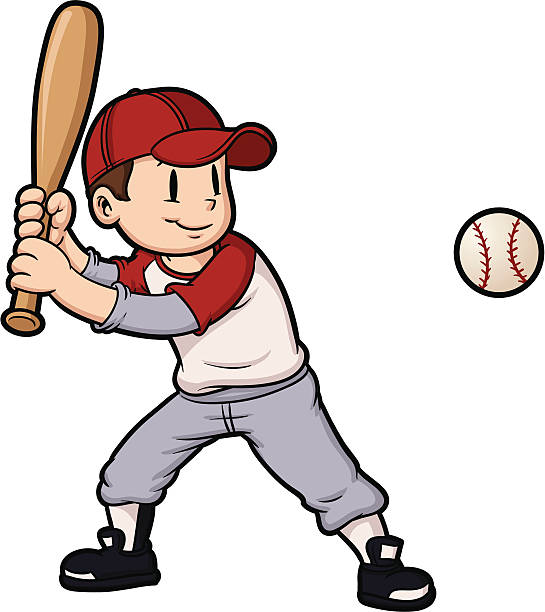 Изучить правила игры по ссылке (теоретический материал)psihologiya-i-razvitie…pravila-igryi…2 занятие Тема: Подвижная игра «Русская лапта»Посмотреть видео игры по ссылке (видео материал)https://yandex.ru/video/preview?filmId=2719466358587781693&text=%D0%B2%D0%B8%D0%B4%D0%B5%D0%BE%20%D0%B8%D0%B3%D1%80%D1%8B%20%D1%80%D1%83%D1%81%D1%81%D0%BA%D0%B0%D1%8F%20%D0%BB%D0%B0%D0%BF%D1%82%D0%B0%203%20%D0%BA%D0%BB%D0%B0%D1%81%D1%81&path=wizard&parent-reqid=1586530322209914-1727867628727354209700154-production-app-host-sas-web-yp-227&redircnt=1586530512.1